Université           Mohammed Boudiaf MsilaInstitut                Gestion des Techniques Urbaines Département    Génie urbainAnnée universitaire  2021 - 2022Module     Méthodes et techniques d’analyse du transport urbain et mobilité Deuxième année master Corrigé typeRéponse 1les critères classiques d’évaluation le rendement des transports urbains sont comme suit 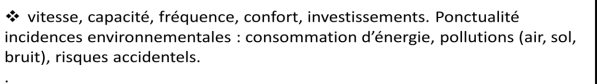 Parmi ces critères les quels  sont l’objet des enquêtes sur terrain sont La vitesse 	mesure de la vitesse commerciale des transports collectifs Capacité 	enquête de charge au niveau des transports collectifs urbain      et inter urbainFréquence et ponctualité   	                    enquête de pointage Confort 	recensement des places offertes assises Réponse 2 Les Quels types d’enquêtes appliquées dans les études relatives à la circulation urbaineComptages des volumes de trafic en section et au niveau des principaux carrefours Enquêtes Tous Modes Motorisés (TMM) et DirectionnellesRecensement de l'offre et de la demande de stationnement au centreville et évaluation de son fonctionnement Evaluation de la capacité du réseau de voirie Mesures des vitesses et temps de parcours sur les axes principaux Relevé des caractéristiques fonctionnelles et géométriques des points singuliersRelevé des pratiques d'exploitation de la voirie urbaine (sens de circulation, réglementation du stationnement, signalisation) Observation et enquêtes du comportement des piétons et des deux roues. Recensement des stations et arrêts de bus Enquêtes aux abords des écoles primaires pour la détermination des facteurs d’insécurité des écoliersRéponse 3 la durée entre deux rotations dans l’enquête relative au stationnement dans le milieu urbain est de 30 minutes Réponse 4 la démarche classique pour la modélisation des déplacements des individus est La démarche classique à 4 étapes La Génération : Combien de déplacement Dans cette étape l'objectif sera de calculer la demande pour chaque zone du modèle, les émissions et réceptions de déplacement. La Distribution : Ou se déplace t-on              Dans cette étape l'objectif sera de distribuer la demande des déplacements générés.Le Choix modal : Comment se déplace t-on               Dans cette étape l'objectif sera de déterminer le mode de déplacement.L'Affectation : Quel chemin prend ton           Dans cette étape l'objectif sera de calculer pour chaque mode de déplacement l'itinéraire   choisi.Réponse 5 Dans la première phase du plan de transport quels sont les critères socio utilisées dans la phase  Reconnaissance du terrain et recueil de donnéesles caractéristiques socio-économiques et leurs répartitions spatiales (populations, effectifs scolaires, emplois et principaux équipement,…) au niveau des principaux pôles d’attraction de l’aire d’étude. les caractéristiques du réseau de transport collectif urbain et interurbain (nature et niveau de l'offre, desserte,...) ;les caractéristiques des infrastructures d’accueil (gares routières, stations et abribus)